Watches- Class #5	Anthony is looking for a new watch to wear when he goes around town and for casual occasions. He has $150.00 to spend on his new watch. Anthony prefers for his watch to have some kind of black so that it will go with any of his outfits. Please help Anthony find the perfect watch for his outings. 									#1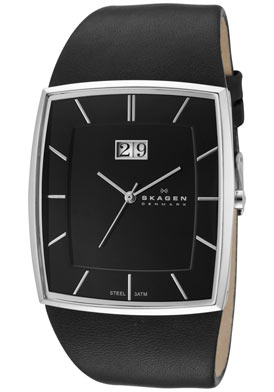 SkagenMen’s Black Dial Leather$99.99Brand: SkagenStyle: 567LSLBStyle: CasualGender: Men’sCase: Stainless steelDial Color: BlackHands: Silver toneMarkers: Silver tone indicesStrap: Black LeatherClasp Type: BuckleMovement: Japanese quartzCrystal: Super hardened mineralCase Width: 36 mmCase Height: 40 mmCase Thickness: 9 mmCalendar: Big date display at 12:00Strap Length: Up to 8.25 inchesCase Back: Snap-downCrown: Push/pullOther: Hypo-Allergenic Nickel SafeMaterial: Leather										#2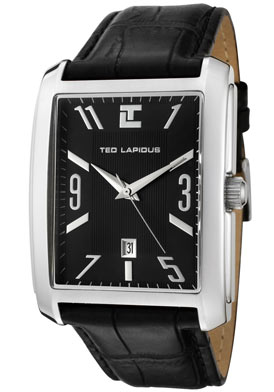 Ted LapidusMen’s Black Dial Black Leather$51.92Brand: Ted LapidusStyle: 5115601Style: CasualGender: Men’sStrap Width: 24 mmCase: Stainless steelDial Color: BlackHands: Silver toneMarkers: Silver tone indices and Arabic numeralsStrap: Black leather with alligator patternClasp Type: BuckleMovement: Japanese quartzCrystal: MineralCase Width: 36 mmCase Height: 38 mmCase Thickness: 10 mmCalendar: Date display at 6:00Strap Length: Up to 8.5 inchesCase Back: Snap-downCrown: Push/pullMaterial: Leather									#3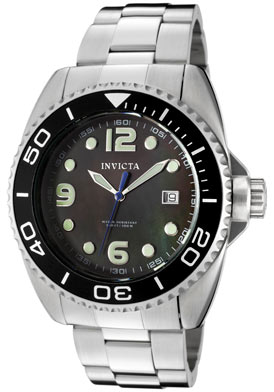 InvictaMen’s Pro Driver Black Mother of Pearl Dial Stainless Steel$130.00Brand: InvictaStyle: 0480Series: Pro DiverStyle: CasualGender: Men’sCase: Stainless steelDial Color: Black mother of pearlHands: Silver tone and luminous indices and Arabic numeralsBracelet: Stainless steelClasp Type: Deployment with safetyBezel: Unidirectional, blackMovement: automatic movement/mechanicalCrystal: MineralCase Width: 48 mmCase Height: 42 mmCase Thickness: 14 mmCalendar: Date display at 3:00Bracelet Width: 24 mmBracelet Length: 9.5 inchesCase Back: Screw-downMaterial: Stainless steel									#4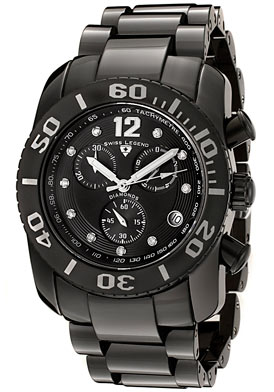 Swiss LegendMen’s Commander White Diamond (0.144 ctw) Chronograph Black High Grade Ceramic$349.99Brand: Swiss LegendStyle: 10127-BKBDSeries: CommanderStyle: ChronographDiamonds: 7 white diamonds hour markers (0.144 ctw)Size: Men’sCase: Black high grade ceramic with stainless steel blackDial Color: Black dial with silver tone hands and Arabic numeral at 12:00Bracelet: Black high grade ceramicClasp Type: Push button hiddenLuminous: Hands and Arabic numerals at 12:00Bezel Material: Black high grade ceramic Bezel Function: UnidirectionalMovement: mechanicalCrystal: SapphireCase Diameter: 446 mmCase Thickness: 13 mm Calendar: Date display at 4:00Subdials: 60 seconds, 30 minutes and 1/10 secondBracelet Width 27 mmBracelet Length: 9.75 inchesCrown: Black ceramic cabochon screw-downMaterial: High grade ceramicWatches Placings and ReasonsPlacing: 2-1-3-4#2 Ted Lapidus Men’s Black Dial Black Leather$51.92 (within budget)CasualBlackMovement: Japanese QuartzCrystal: MineralCase: Stainless SteelI placed 2 first because it is the least expensive watch and within the budget. It is for casual use, it is black, and it has a quartz movement, mineral crystal to resist scratches, and the case is stainless steel for durability. #1 Skagen Men’s Black Dial Leather$99.99 (within budget)CasualBlackMovement: Japanese QuartzCrystal: MineralCase: Stainless SteelI placed 1 second because it is with in the price range but more expensive than #2. It is for casual use, it is black, and it has a quartz movement, mineral crystal to resist scratches, and the case is stainless steel for durability.#3 Invicta Men’s Pro Driver Black Mother of Pearl Dial Stainless Steel$130 (within budget)CasualBlack- SemiMovement: automatic movement/mechanicalCrystal: MineralCase: Stainless SteelI placed 3 third because it is one of the most expensive watches but was still within budget. It was casual but it was not all black because the band was silver. He wanted black. Also the movement of the watch was an automatic movement and while nice, it does not keep accurate time and must be wound. #4 Swiss Legend Men’s Commander White Diamond (0.144 ctw) Chronograph Black High Grade Ceramic$349.99 (not in budget)Chronograph (not casual)BlackMovement: mechanicalCrystal: SapphireCase Ceramic and Stainless stealI placed 4 last because it was not within budget, it was not a casual watch, and the movement was mechanical which while nice, it does not give accurate time and must be wound by hand.